嘉義縣布袋鎮永安國小環境教育成果照片活動名稱: 俚語蝦味鮮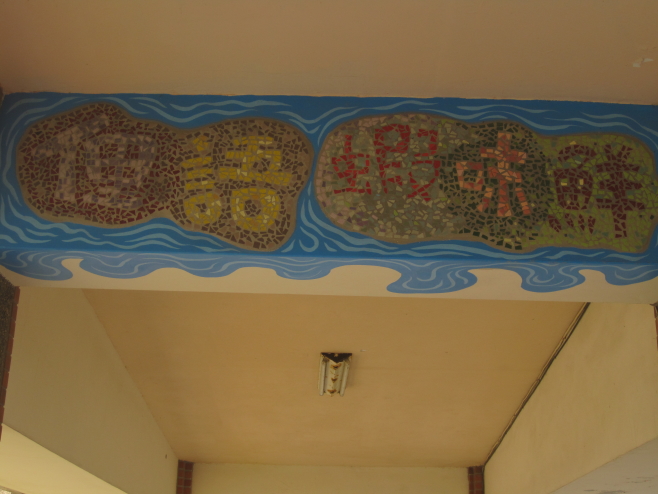 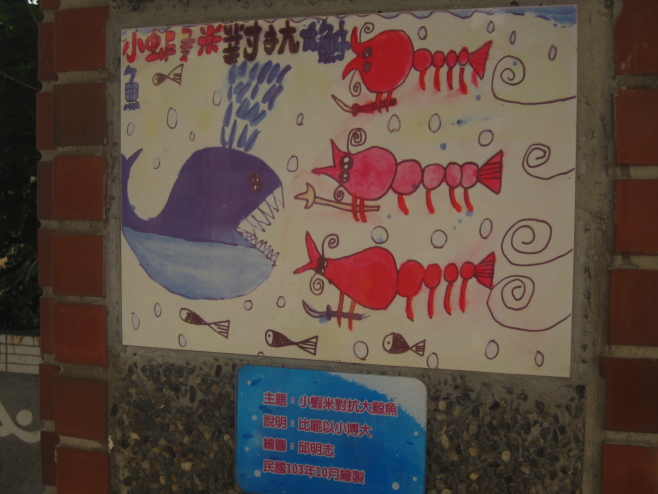 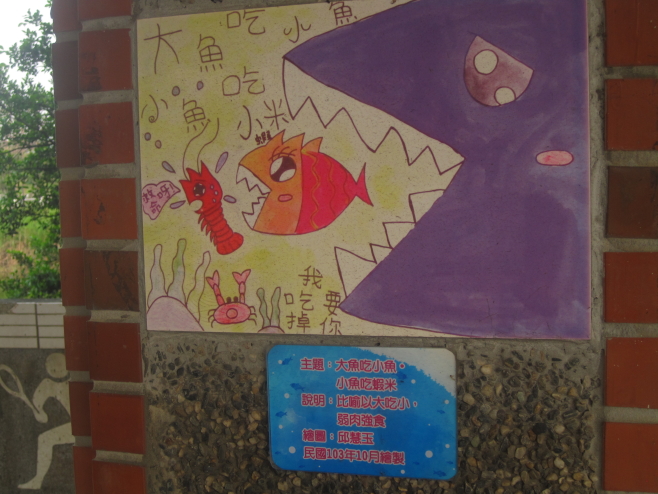 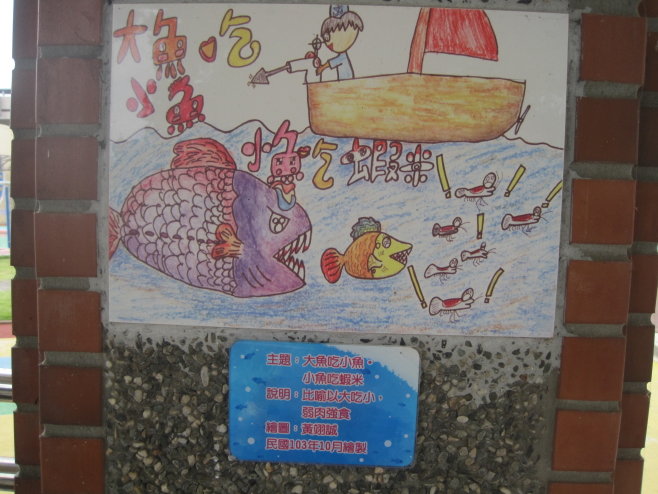 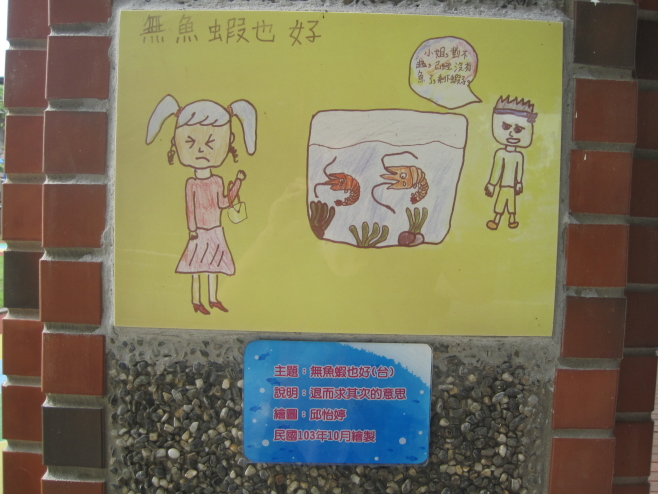 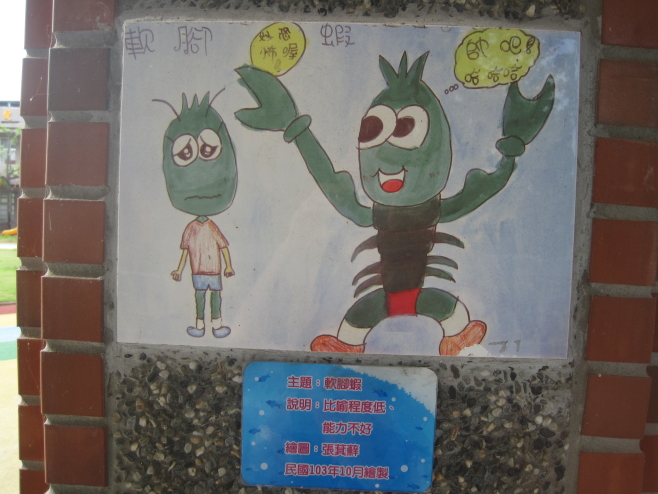 